Using NetSfere for Android with MobileIronJuly 19, 2016 
Proprietary and Confidential
Do Not DistributeOverviewNetSfere is a cloud-based, enterprise messaging service that offers a secure platform for internal communication and collaboration, giving IT total control over employee messaging across multiple devices. Designed to meet the industry-specific challenges your organization is up against, NetSfere's next-generation approach allows employees to safely communicate business information in real-time via a user-friendly Web interface or mobile messaging appPackage name for Android: NetSfere_MobileIron_Android.apkApp availabilityMobileIron customers can download NetSfere for Android from the following URL: http://downloads.netsfere.com/NetSfere_MobileIron_Android.apkFor more information on NetSfere for MobileIron: Sales@NetSfere.comDevice compatibilityRequires Android 4.1 and upApp-specific configurationNot applicable to NetSfereAppTunnel supportThere is no interaction with internal servers required for NetSfereData Loss Prevention Policy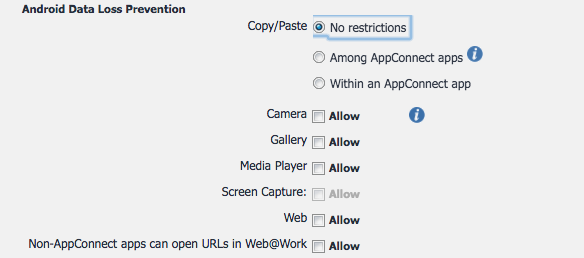 User features256-bit device-to-device encryption with elliptical curve key exchange provides the strongest security currently availableRobust multimedia capabilities allow users to send text, documents, photos and videos up to 100 MB as attachmentsCentralized control features offer remote wipe, account management and message retention policiesReal-time statistics track key performance indicators like number of accounts, actives sessions and messages sentCloud-based storage provides instant message availability across multiple devices and enables zero-effort device upgradesFor more informationNetSfere is a truly global messaging solution. Cloud-based architecture supports international service availability, creating a secure enterprise messaging platform for multinational businesses and geographically diverse users.NetSfere web site       NetSfere Secure Enterprise Messaging SupportConfiguration tasksUse the following high-level steps to configure AppConnect for the app. Enable AppConnect.Configure an AppConnect global policy.Configure a new AppConnect app configuration for the app.Configure a new AppConnect container policy for the app.Enable AppConnectBefore enabling AppConnect on your Core, confirm that your organization has purchased the required AppConnect licenses.  Contact your MobileIron representative if you require additional details on AppConnect license purchases.To enable AppConnect and AppTunnel functionality on the Core, navigate to the Settings page on the Core Admin Portal and check the boxes as shown below.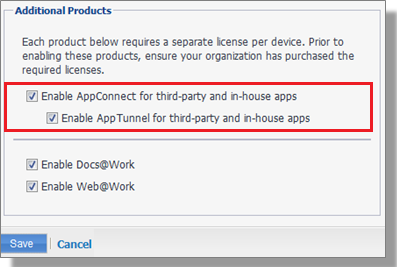 Select the option for “Enable AppConnect for third-party and in-house apps”.Select the option of “Enable AppTunnel for third-party and in-house apps”.Configure an AppConnect global policyAn AppConnect global policy configures the security settings for all AppConnect apps, including:Whether AppConnect is enabled for the devices that the policy is applied toAppConnect passcode requirements.Note: The AppConnect passcode is not the same as the device passcode.out-of-contact timeoutsthe app check-in intervalNote: The app check-in interval is independent of the MDM check-in timer and controls, and apps cannot be forced to check-in before the interval expires. The recommended configuration for the app check-in interval is 60 minutes.the default end-user message for when an app is not authorized by defaultwhether AppConnect apps with no AppConnect container policy are authorized by defaultdata loss prevention settingsTo modify an existing AppConnect global policy:On the Core Admin Portal, go to Policies & Configs > Policies.Select an AppConnect global policy.Click Edit.Edit the AppConnect global policy based on your requirements.See the AppConnect and AppTunnel Guide for details about each field.Configure a new AppConnect app configurationThe AppConnect app configuration defines the app-specific parameters that are automatically pushed down to the app, as well as configurations for establishing and authenticating an AppTunnel associated with the app. See the AppConnect and AppTunnel Guide for details about each field.Also, for more on AppTunnel configuration, see “Adding AppTunnel Support” in the AppConnect and AppTunnel Guide.  Use the following steps to configure the app-specific configuration:On the Core Admin Portal, go to Policies & Configs > Configurations > Add New > AppConnect > App Configuration.Edit the AppConnect app configuration with the Name, Description, Application,  AppTunnel configuration including the identity certificate, and App-specific key-value pair configurations required for the app.  Note: For the Application field, choose an application from the app distribution library, or for iOS apps, specify the iOS bundle ID. You can find the bundle ID by going to Apps > App Catalog, and clicking the hyperlink to edit the app. The bundle ID resides in the Inventory field in parenthesis.AppTunnel:  Click on the “Add+” button and enter the AppTunnel details.  The AppTunnel service for this app must be pre-configured in order to use it here.App Specific Configuration:  Click on the “Add+” button to enter the key-value pair information.  Configure a new AppConnect container policyAn AppConnect container policy specifies data loss protection policies for the app.  The AppConnect container policy is required for an app to be authorized unless the AppConnect global policy allows apps without a container policy to be authorized. Such apps get their data loss protection policies from the AppConnect global policy.Details about each field are in the AppConnect and AppTunnel Guide.To configure an AppConnect container policy:On the Core Admin Portal, go to Policies & Configs > Configurations > Add New > AppConnect > Container Policy.Enter the Name, Description, and Application.Note: For the Application field, choose an application from the app distribution library, or for iOS apps, specify the iOS bundle ID. You can find the bundle ID by going to Apps > App Catalog, and clicking the hyperlink to edit the app. The bundle ID resides in the Inventory field in parenthesis.Configure the data loss protection policies according to your requirements.